柳州市城中区住建局对2020年度第73项社会评价意见建议整改调查报告根据《自治区绩效办关于反馈2020年度机关绩效考评社会评价意见及做好2021年整改工作的通知》（桂绩办通〔2021〕4号）要求，我局（单位）高度重视，专项研究2020年度社会评价意见建议整改工作，开展调查研究。调查情况报告如下:一、整改事项第73项：“柳州市城中区新希望小区7栋的电梯烂了两个月才修好，感觉处理太慢太久。希望今后小区能够提高工作效率，问题公示之后尽快处理好。”二、调查时间及人员调查时间：2021年5月10日调查人员：谢可三、调查地点新希望小区四、调查对象新希望小区映鑫物业五、调查方式现场检查、实地核验。六、调查过程“针对群众反映的问题，城中区组织相关工作人员进行现场调查，新希望小区电梯维修问题物业已于2020年9月20日开始向物业总公司申请维修资金，于2020年11月11日完成修复。”七、调查结果柳州市城中区新希望小区7栋的电梯烂了两个月才修好，感觉处理太慢太久。希望今后小区能够提高工作效率，问题公示之后尽快处理好。意见建议不属实。我局通过实地核验发现，暂未发现此类问题，新希望小区电梯维修问题物业已于2020年9月20日开始走维保程序，于2020年11月11日完成修复。八、工作计划该小区物业在电梯维修过程中，未能及时向业主公示相关信息，让业主及时了解到维修进度，城中区已要求物业提供维保资金申请流程，并要求其及时公示相关内容。九、调查佐证材料清单（一）现场查验电梯维修相关文件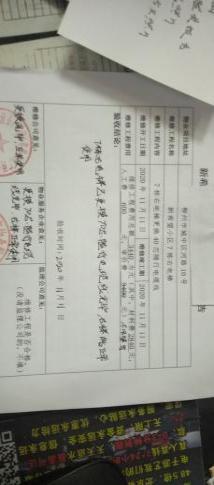 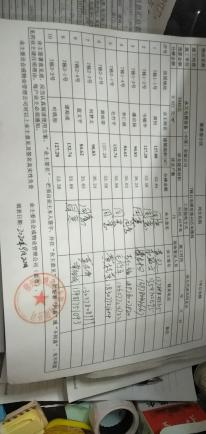 （二）实地核验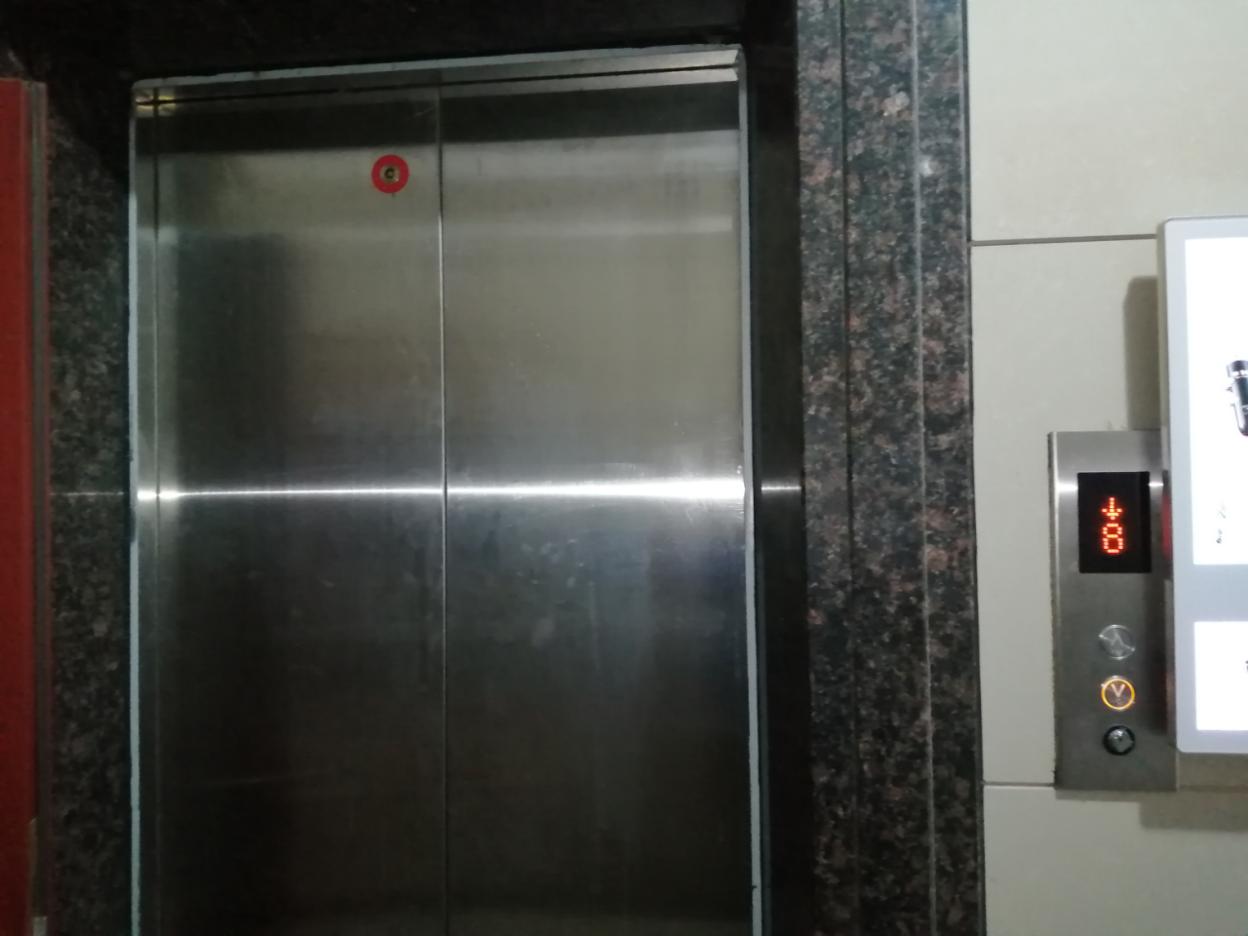 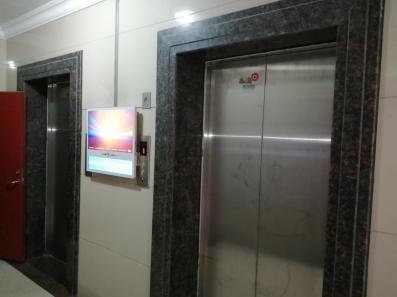 （三）公示通告：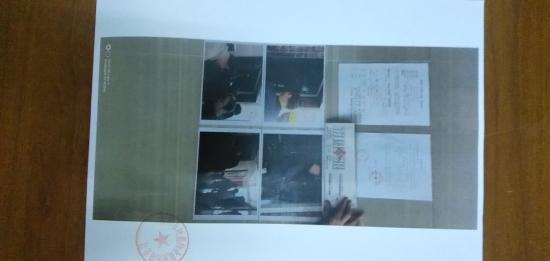 电梯维修公示以及维修资金申请进度表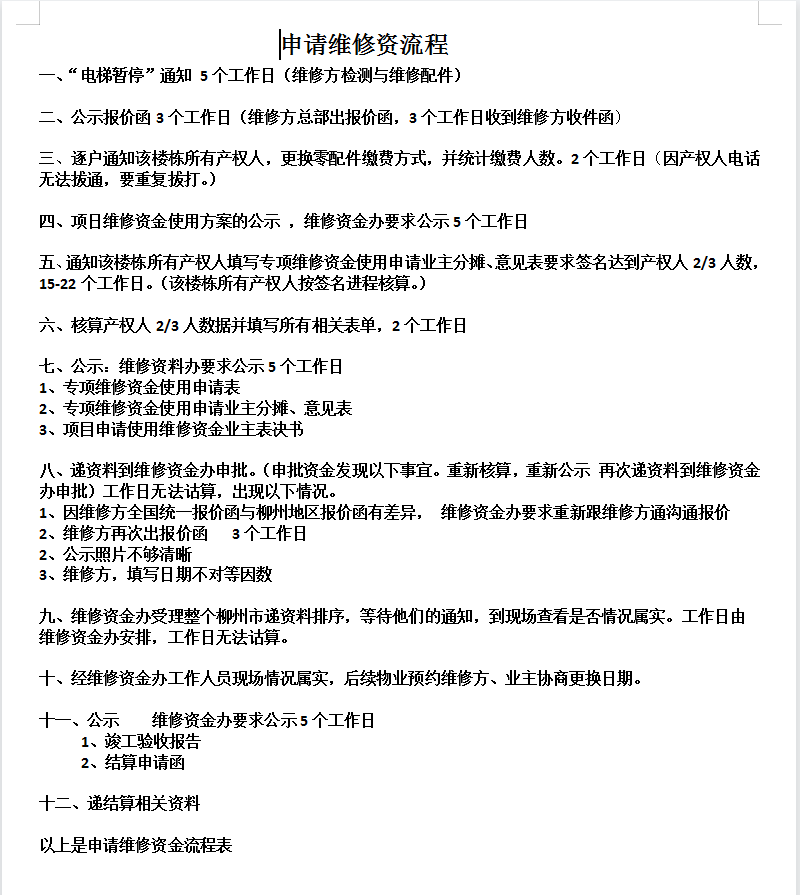 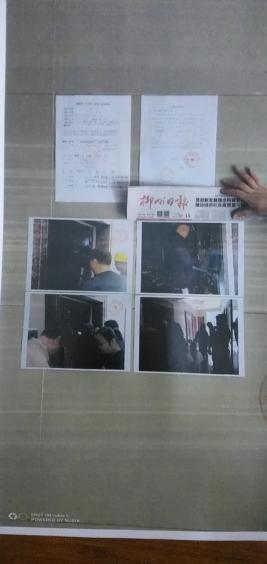 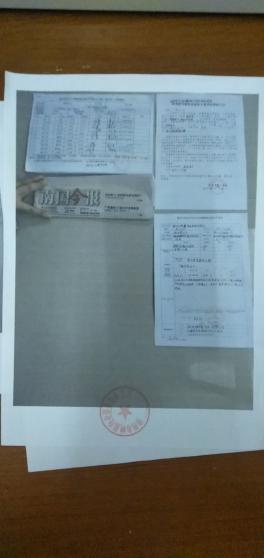                                      城中区住建局（盖章）                                 2021年5月10日